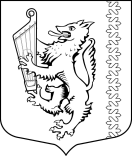 АДМИНИСТРАЦИЯ МУНИЦИПАЛЬНОГО ОБРАЗОВАНИЯ«РОЩИНСКОЕ ГОРОДСКОЕ ПОСЕЛЕНИЕ»ВЫБОРГСКОГО РАЙОНА ЛЕНИНГРАДСКОЙ ОБЛАСТИП О С Т А Н О В Л Е Н И Еот «15» декабря 2022г.                                                                                              № 1035О внесении изменений в постановлениеадминистрации МО «Рощинское  городскоепоселение»  Выборгского района Ленинградскойобласти от 02.11.2021г. №  737  «Об утверждениимуниципальной программы «Общество  и власть  в  муниципальном образовании «Рощинское городское поселение»Выборгского района Ленинградской области»,с изменениями от 24.10.2022г. №873	В соответствии с Федеральным законом от 06.10.2003 года  131-ФЗ «Об общих принципах организации местного самоуправления в Российской Федерации,  статьей 179 Бюджетного кодекса Российской Федерации, администрация  муниципального образования  «Рощинское   городское   поселение»   Выборгского     района     Ленинградской    области   п о с т а н о в л я е т, 1. Внести изменения в постановление администрации МО «Рощинское  городское поселение»  02.11.2021г. №  737  «Об утверждении муниципальной программы «Общество  и власть  в  муниципальном образовании «Рощинское городское поселение» Выборгского района Ленинградской области», с изменениями от 24.10.2022г. №873 (далее – Постановление),  изложив:1.1. В приложении 1 Паспорт муниципальной    программы «Общество  и власть  в  муниципальном образовании «Рощинское городское поселение» Выборгского района Ленинградской области» в редакции согласно приложению 1 к настоящему Постановлению;1.2. Приложение 2 «План мероприятий (объектов) и их реализации муниципальной программы «Общество  и власть  в  муниципальном образовании «Рощинское городское поселение» Выборгского района Ленинградской области», в редакции согласно приложению 2 к настоящему Постановлению.2. Настоящее постановление опубликовать в официальном печатном издании и разместить на официальном сайте МО «Рощинское  городское поселение» (рощино.рф).3. Настоящее постановление вступает в силу с момента его официального опубликования.4. Контроль за исполнением настоящего постановления оставляю за собой.Глава администрации 	                                                                         М.Г. СвидинскийПриложение 1к постановлению администрациимуниципального образования  «Рощинское городское поселение»Выборгского районаЛенинградской области от «15» декабря 2022г. № 1035МУНИЦИПАЛЬНАЯ  ПРОГРАММА «ОБЩЕСТВО И ВЛАСТЬ В МУНИЦИПАЛЬНОМ    ОБРАЗОВАНИИ «РОЩИНСКОЕ ГОРОДСКОЕ ПОСЕЛЕНИЕ»  ВЫБОРГСКОГО РАЙОНА ЛЕНИНГРРАДСКОЙ ОБЛАСТИ»Паспортмуниципальной  программы «Общество и власть  в муниципальном  образовании  «Рощинское городское поселение»  Выборгского района  Ленинградской области»Приложение 2к постановлению администрациимуниципального образования  «Рощинское городское поселение»Выборгского районаЛенинградской области от «15» декабрь 2022г. № 1035Сроки реализации Программы2022 – 2024 годыОтветственный исполнитель ПрограммыАдминистрации   муниципального  образования  «Рощинское городское поселение» Выборгского района  Ленинградской области(далее - МО «Рощинское городское поселение»)УчастникиПрограммыАдминистрации   муниципального  образования  «Рощинское городское поселение» Выборгского района  Ленинградской области;Муниципальное бюджетное учреждение культуры «Рощинский центр культурного досуга»Цель Программы Формирование открытого информационного пространств на территории МО «Рощинское городское поселение», удовлетворяющего требованиям реализации конституционных прав граждан и организаций на доступ к информации о деятельности органов местного самоуправления и обеспечение гласности и открытости деятельности органов местного самоуправления, совершенствование системы муниципального управления на основе использования  информационных и телекоммуникационных технологийЗадачи ПрограммыОбеспечение своевременного и достоверного информирования жителей МО «Рощинское городское поселение» о деятельности органов местного самоуправления;повышение информационной открытости органов местного самоуправления для обеспечения продуктивного диалога органов местного самоуправления и местного сообщества;содействие развитию средств массовой информации на территории МО «Рощинское городское поселение»;привлечение общественного интереса к деятельности органов местного самоуправления  МО «Рощинское городское поселение» и укрепление доверия к ним граждан;создание условий для взаимодействия органов местного самоуправления с институтом гражданского общества;формирование положительного имиджа МО «Рощинское городское поселение»Ожидаемые (конечные) результаты реализации Программы   В рамках реализации программных мероприятий предполагается достичь следующих результатов:   развитие информационного пространства на территории муниципального образования;   всестороннее информационное обеспечение социально-экономического и общественно-политического развития муниципального образования по всем направлениям деятельности органов местного самоуправления МО «Рощинское городское поселение»;повышение эффективности деятельности органов местного самоуправления;   повышение уровня открытости местного самоуправления.Проекты, реализуемые в рамках программыНе реализуютсяФинансовое обеспечение  Программы – всего, в том числе по годам реализацииОбщий объем финансирования программы 4 272,9 тыс. руб., в том числе по годам реализации:2022 год -  1 004,1 тыс. руб.;2023год -  1 634,4 тыс. руб.;2024 год -  1 634,4 тыс. руб.Размер налоговых расходов, направленных на достижение цели программы, - всего, в том числе по годамНе предусмотреноПЛАН МЕРОПРИЯТИЙ И РЕАЛИЗАЦИИ ПРОГРАММЫ 
«ОБЩЕСТВО И ВЛАСТЬ В МУНИЦИПАЛЬНОМ    ОБРАЗОВАНИИ  «РОЩИНСКОЕ ГОРОДСКОЕ ПОСЕЛЕНИЕ»  ВЫБОРГСКОГО РАЙОНА ЛЕНИНГРАДСКОЙ ОБЛАСТИ»ПЛАН МЕРОПРИЯТИЙ И РЕАЛИЗАЦИИ ПРОГРАММЫ 
«ОБЩЕСТВО И ВЛАСТЬ В МУНИЦИПАЛЬНОМ    ОБРАЗОВАНИИ  «РОЩИНСКОЕ ГОРОДСКОЕ ПОСЕЛЕНИЕ»  ВЫБОРГСКОГО РАЙОНА ЛЕНИНГРАДСКОЙ ОБЛАСТИ»ПЛАН МЕРОПРИЯТИЙ И РЕАЛИЗАЦИИ ПРОГРАММЫ 
«ОБЩЕСТВО И ВЛАСТЬ В МУНИЦИПАЛЬНОМ    ОБРАЗОВАНИИ  «РОЩИНСКОЕ ГОРОДСКОЕ ПОСЕЛЕНИЕ»  ВЫБОРГСКОГО РАЙОНА ЛЕНИНГРАДСКОЙ ОБЛАСТИ»ПЛАН МЕРОПРИЯТИЙ И РЕАЛИЗАЦИИ ПРОГРАММЫ 
«ОБЩЕСТВО И ВЛАСТЬ В МУНИЦИПАЛЬНОМ    ОБРАЗОВАНИИ  «РОЩИНСКОЕ ГОРОДСКОЕ ПОСЕЛЕНИЕ»  ВЫБОРГСКОГО РАЙОНА ЛЕНИНГРАДСКОЙ ОБЛАСТИ»ПЛАН МЕРОПРИЯТИЙ И РЕАЛИЗАЦИИ ПРОГРАММЫ 
«ОБЩЕСТВО И ВЛАСТЬ В МУНИЦИПАЛЬНОМ    ОБРАЗОВАНИИ  «РОЩИНСКОЕ ГОРОДСКОЕ ПОСЕЛЕНИЕ»  ВЫБОРГСКОГО РАЙОНА ЛЕНИНГРАДСКОЙ ОБЛАСТИ»ПЛАН МЕРОПРИЯТИЙ И РЕАЛИЗАЦИИ ПРОГРАММЫ 
«ОБЩЕСТВО И ВЛАСТЬ В МУНИЦИПАЛЬНОМ    ОБРАЗОВАНИИ  «РОЩИНСКОЕ ГОРОДСКОЕ ПОСЕЛЕНИЕ»  ВЫБОРГСКОГО РАЙОНА ЛЕНИНГРАДСКОЙ ОБЛАСТИ»ПЛАН МЕРОПРИЯТИЙ И РЕАЛИЗАЦИИ ПРОГРАММЫ 
«ОБЩЕСТВО И ВЛАСТЬ В МУНИЦИПАЛЬНОМ    ОБРАЗОВАНИИ  «РОЩИНСКОЕ ГОРОДСКОЕ ПОСЕЛЕНИЕ»  ВЫБОРГСКОГО РАЙОНА ЛЕНИНГРАДСКОЙ ОБЛАСТИ»ПЛАН МЕРОПРИЯТИЙ И РЕАЛИЗАЦИИ ПРОГРАММЫ 
«ОБЩЕСТВО И ВЛАСТЬ В МУНИЦИПАЛЬНОМ    ОБРАЗОВАНИИ  «РОЩИНСКОЕ ГОРОДСКОЕ ПОСЕЛЕНИЕ»  ВЫБОРГСКОГО РАЙОНА ЛЕНИНГРАДСКОЙ ОБЛАСТИ»ПЛАН МЕРОПРИЯТИЙ И РЕАЛИЗАЦИИ ПРОГРАММЫ 
«ОБЩЕСТВО И ВЛАСТЬ В МУНИЦИПАЛЬНОМ    ОБРАЗОВАНИИ  «РОЩИНСКОЕ ГОРОДСКОЕ ПОСЕЛЕНИЕ»  ВЫБОРГСКОГО РАЙОНА ЛЕНИНГРАДСКОЙ ОБЛАСТИ»№
п/пНаименование мероприятийОтветственный исполнительГод реализацииОценка расходов (тыс.руб., в ценах соответствующих лет)Оценка расходов (тыс.руб., в ценах соответствующих лет)Оценка расходов (тыс.руб., в ценах соответствующих лет)Оценка расходов (тыс.руб., в ценах соответствующих лет)Оценка расходов (тыс.руб., в ценах соответствующих лет)№
п/пНаименование мероприятийОтветственный исполнительГод реализацииОценка расходов (тыс.руб., в ценах соответствующих лет)Оценка расходов (тыс.руб., в ценах соответствующих лет)Оценка расходов (тыс.руб., в ценах соответствующих лет)Оценка расходов (тыс.руб., в ценах соответствующих лет)Оценка расходов (тыс.руб., в ценах соответствующих лет)№
п/пНаименование мероприятийОтветственный исполнительГод реализации Всегов том числев том числев том числев том числе№
п/пНаименование мероприятийОтветственный исполнительГод реализации ВсегоФедеральный бюджетОбластной бюджетМестный бюджетПрочие  источники№
п/пНаименование мероприятийОтветственный исполнительГод реализации ВсегоФедеральный бюджетОбластной бюджетМестный бюджетПрочие  источникиКомплекс процессных мероприятий "Доведение официальной информации до населения"Комплекс процессных мероприятий "Доведение официальной информации до населения"Комплекс процессных мероприятий "Доведение официальной информации до населения"Комплекс процессных мероприятий "Доведение официальной информации до населения"Комплекс процессных мероприятий "Доведение официальной информации до населения"Комплекс процессных мероприятий "Доведение официальной информации до населения"Комплекс процессных мероприятий "Доведение официальной информации до населения"Комплекс процессных мероприятий "Доведение официальной информации до населения"Комплекс процессных мероприятий "Доведение официальной информации до населения"Публикация нормативно-правовых актов и другой официальной информацииПубликация нормативно-правовых актов и другой официальной информацииПубликация нормативно-правовых актов и другой официальной информацииПубликация нормативно-правовых актов и другой официальной информацииПубликация нормативно-правовых актов и другой официальной информацииПубликация нормативно-правовых актов и другой официальной информацииПубликация нормативно-правовых актов и другой официальной информацииПубликация нормативно-правовых актов и другой официальной информацииПубликация нормативно-правовых актов и другой официальной информации1Публикация нормативных правовых актов и иных официальных документов в официальном печатном изданииСтруктурные подразделения администрации2022812,0812,01Публикация нормативных правовых актов и иных официальных документов в официальном печатном изданииСтруктурные подразделения администрации20231 200,01 200,01Публикация нормативных правовых актов и иных официальных документов в официальном печатном изданииСтруктурные подразделения администрации20241 200,01 200,0ИтогоИтого3 212,03 212,0Создание и содержание электронных адресных планов муниципальных образованийСоздание и содержание электронных адресных планов муниципальных образованийСоздание и содержание электронных адресных планов муниципальных образованийСоздание и содержание электронных адресных планов муниципальных образованийСоздание и содержание электронных адресных планов муниципальных образованийСоздание и содержание электронных адресных планов муниципальных образованийСоздание и содержание электронных адресных планов муниципальных образованийСоздание и содержание электронных адресных планов муниципальных образованийСоздание и содержание электронных адресных планов муниципальных образований2Содержание электронного адресного плана поселения (АИСГД)Структурные подразделения администрации202224,124,12Содержание электронного адресного плана поселения (АИСГД)Структурные подразделения администрации2023100,0100,02Содержание электронного адресного плана поселения (АИСГД)Структурные подразделения администрации2024100,0100,0ИтогоИтого224,1224,1Обслуживание и сопровождение сайтов и блоговОбслуживание и сопровождение сайтов и блоговОбслуживание и сопровождение сайтов и блоговОбслуживание и сопровождение сайтов и блоговОбслуживание и сопровождение сайтов и блоговОбслуживание и сопровождение сайтов и блоговОбслуживание и сопровождение сайтов и блоговОбслуживание и сопровождение сайтов и блоговОбслуживание и сопровождение сайтов и блогов3Размещение и поддержание Портала -страницы в СМИСтруктурные подразделения администрации20220,00,03Размещение и поддержание Портала -страницы в СМИСтруктурные подразделения администрации202399,999,93Размещение и поддержание Портала -страницы в СМИСтруктурные подразделения администрации202499,999,93 Обслуживание и сопровождение (поддержка) сайта Рощино.рфСтруктурные подразделения администрации2022168,0168,03 Обслуживание и сопровождение (поддержка) сайта Рощино.рфСтруктурные подразделения администрации2023184,5184,53 Обслуживание и сопровождение (поддержка) сайта Рощино.рфСтруктурные подразделения администрации2024184,5184,5ИтогоИтого736,8736,81Размещение на официальном сайте Нормативных правовых актов ОМС – по мере издания НПАСтруктурные подразделения администрацииВыполнение мероприятий осуществляется в рамках основной деятельности администрации МО «Рощинское городское поселение»Выполнение мероприятий осуществляется в рамках основной деятельности администрации МО «Рощинское городское поселение»Выполнение мероприятий осуществляется в рамках основной деятельности администрации МО «Рощинское городское поселение»Выполнение мероприятий осуществляется в рамках основной деятельности администрации МО «Рощинское городское поселение»Выполнение мероприятий осуществляется в рамках основной деятельности администрации МО «Рощинское городское поселение»Выполнение мероприятий осуществляется в рамках основной деятельности администрации МО «Рощинское городское поселение»2Размещение на официальном сайте информации и материалов о социально-экономическом, культурном, общественно-политическом развитии муниципального образования,  новостной информацииСтруктурные подразделения администрацииВыполнение мероприятий осуществляется в рамках основной деятельности администрации МО «Рощинское городское поселение»Выполнение мероприятий осуществляется в рамках основной деятельности администрации МО «Рощинское городское поселение»Выполнение мероприятий осуществляется в рамках основной деятельности администрации МО «Рощинское городское поселение»Выполнение мероприятий осуществляется в рамках основной деятельности администрации МО «Рощинское городское поселение»Выполнение мероприятий осуществляется в рамках основной деятельности администрации МО «Рощинское городское поселение»Выполнение мероприятий осуществляется в рамках основной деятельности администрации МО «Рощинское городское поселение»3Постоянный мониторинг официального сайта на соответствие требованиям Федерального закона от 09.02.2009г. № 8-ФЗСтруктурные подразделения администрацииВыполнение мероприятий осуществляется в рамках основной деятельности администрации МО «Рощинское городское поселение»Выполнение мероприятий осуществляется в рамках основной деятельности администрации МО «Рощинское городское поселение»Выполнение мероприятий осуществляется в рамках основной деятельности администрации МО «Рощинское городское поселение»Выполнение мероприятий осуществляется в рамках основной деятельности администрации МО «Рощинское городское поселение»Выполнение мероприятий осуществляется в рамках основной деятельности администрации МО «Рощинское городское поселение»Выполнение мероприятий осуществляется в рамках основной деятельности администрации МО «Рощинское городское поселение»4Ведение на сайте раздела «Муниципальные услуги»Структурные подразделения администрацииВыполнение мероприятий осуществляется в рамках основной деятельности администрации МО «Рощинское городское поселение»Выполнение мероприятий осуществляется в рамках основной деятельности администрации МО «Рощинское городское поселение»Выполнение мероприятий осуществляется в рамках основной деятельности администрации МО «Рощинское городское поселение»Выполнение мероприятий осуществляется в рамках основной деятельности администрации МО «Рощинское городское поселение»Выполнение мероприятий осуществляется в рамках основной деятельности администрации МО «Рощинское городское поселение»Выполнение мероприятий осуществляется в рамках основной деятельности администрации МО «Рощинское городское поселение»5Ведение на официальном сайте Интернет приемнойСтруктурные подразделения администрацииВыполнение мероприятий осуществляется в рамках основной деятельности администрации МО «Рощинское городское поселение»Выполнение мероприятий осуществляется в рамках основной деятельности администрации МО «Рощинское городское поселение»Выполнение мероприятий осуществляется в рамках основной деятельности администрации МО «Рощинское городское поселение»Выполнение мероприятий осуществляется в рамках основной деятельности администрации МО «Рощинское городское поселение»Выполнение мероприятий осуществляется в рамках основной деятельности администрации МО «Рощинское городское поселение»Выполнение мероприятий осуществляется в рамках основной деятельности администрации МО «Рощинское городское поселение»6Ведение на официальном сайте горячей линии «НЕТ КОРРУПЦИИ»Структурные подразделения администрацииВыполнение мероприятий осуществляется в рамках основной деятельности администрации МО «Рощинское городское поселение»Выполнение мероприятий осуществляется в рамках основной деятельности администрации МО «Рощинское городское поселение»Выполнение мероприятий осуществляется в рамках основной деятельности администрации МО «Рощинское городское поселение»Выполнение мероприятий осуществляется в рамках основной деятельности администрации МО «Рощинское городское поселение»Выполнение мероприятий осуществляется в рамках основной деятельности администрации МО «Рощинское городское поселение»Выполнение мероприятий осуществляется в рамках основной деятельности администрации МО «Рощинское городское поселение»7Размещение информации о предстоящих событиях в муниципальном образовании на официальном портале муниципального образования «Выборгский район» Ленинградской областиСтруктурные подразделения администрацииВыполнение мероприятий осуществляется в рамках основной деятельности администрации МО «Рощинское городское поселение»Выполнение мероприятий осуществляется в рамках основной деятельности администрации МО «Рощинское городское поселение»Выполнение мероприятий осуществляется в рамках основной деятельности администрации МО «Рощинское городское поселение»Выполнение мероприятий осуществляется в рамках основной деятельности администрации МО «Рощинское городское поселение»Выполнение мероприятий осуществляется в рамках основной деятельности администрации МО «Рощинское городское поселение»Выполнение мероприятий осуществляется в рамках основной деятельности администрации МО «Рощинское городское поселение»8Размещение информации о муниципальных услугах на Портале государственных и муниципальных услуг Ленинградской областиСтруктурные подразделения администрацииВыполнение мероприятий осуществляется в рамках основной деятельности администрации МО «Рощинское городское поселение»Выполнение мероприятий осуществляется в рамках основной деятельности администрации МО «Рощинское городское поселение»Выполнение мероприятий осуществляется в рамках основной деятельности администрации МО «Рощинское городское поселение»Выполнение мероприятий осуществляется в рамках основной деятельности администрации МО «Рощинское городское поселение»Выполнение мероприятий осуществляется в рамках основной деятельности администрации МО «Рощинское городское поселение»Выполнение мероприятий осуществляется в рамках основной деятельности администрации МО «Рощинское городское поселение»9Размещение на сайте муниципальных нормативных правовых актов в Регистре муниципальных нормативных правовых актов Ленинградской областиСтруктурные подразделения администрацииВыполнение мероприятий осуществляется в рамках основной деятельности администрации МО «Рощинское городское поселение»Выполнение мероприятий осуществляется в рамках основной деятельности администрации МО «Рощинское городское поселение»Выполнение мероприятий осуществляется в рамках основной деятельности администрации МО «Рощинское городское поселение»Выполнение мероприятий осуществляется в рамках основной деятельности администрации МО «Рощинское городское поселение»Выполнение мероприятий осуществляется в рамках основной деятельности администрации МО «Рощинское городское поселение»Выполнение мероприятий осуществляется в рамках основной деятельности администрации МО «Рощинское городское поселение»Создание условий для реализации мер, направленных на укрепление межнационального и межконфессионального согласия, сохранение и развитие языков и культуры народов Российской Федерации, проживающих на территории поселения, социальную и культурную адаптацию мигрантов, профилактику межнациональных (межэтнических) конфликтовСоздание условий для реализации мер, направленных на укрепление межнационального и межконфессионального согласия, сохранение и развитие языков и культуры народов Российской Федерации, проживающих на территории поселения, социальную и культурную адаптацию мигрантов, профилактику межнациональных (межэтнических) конфликтовСоздание условий для реализации мер, направленных на укрепление межнационального и межконфессионального согласия, сохранение и развитие языков и культуры народов Российской Федерации, проживающих на территории поселения, социальную и культурную адаптацию мигрантов, профилактику межнациональных (межэтнических) конфликтовСоздание условий для реализации мер, направленных на укрепление межнационального и межконфессионального согласия, сохранение и развитие языков и культуры народов Российской Федерации, проживающих на территории поселения, социальную и культурную адаптацию мигрантов, профилактику межнациональных (межэтнических) конфликтовСоздание условий для реализации мер, направленных на укрепление межнационального и межконфессионального согласия, сохранение и развитие языков и культуры народов Российской Федерации, проживающих на территории поселения, социальную и культурную адаптацию мигрантов, профилактику межнациональных (межэтнических) конфликтовСоздание условий для реализации мер, направленных на укрепление межнационального и межконфессионального согласия, сохранение и развитие языков и культуры народов Российской Федерации, проживающих на территории поселения, социальную и культурную адаптацию мигрантов, профилактику межнациональных (межэтнических) конфликтовСоздание условий для реализации мер, направленных на укрепление межнационального и межконфессионального согласия, сохранение и развитие языков и культуры народов Российской Федерации, проживающих на территории поселения, социальную и культурную адаптацию мигрантов, профилактику межнациональных (межэтнических) конфликтовСоздание условий для реализации мер, направленных на укрепление межнационального и межконфессионального согласия, сохранение и развитие языков и культуры народов Российской Федерации, проживающих на территории поселения, социальную и культурную адаптацию мигрантов, профилактику межнациональных (межэтнических) конфликтовСоздание условий для реализации мер, направленных на укрепление межнационального и межконфессионального согласия, сохранение и развитие языков и культуры народов Российской Федерации, проживающих на территории поселения, социальную и культурную адаптацию мигрантов, профилактику межнациональных (межэтнических) конфликтов10Изготовление (издание),  приобретение информационного материала, направленного на укрепление межнационального и межконфессионального согласия, сохранение и развитие языков и культуры народов Российской Федерации, проживающих на территории  МО «Рощинское городское поселение», социальную и культурную адаптацию мигрантов, профилактику межнациональных (межэтнических) конфликтовСтруктурные подразделения администрации20220,00,010Изготовление (издание),  приобретение информационного материала, направленного на укрепление межнационального и межконфессионального согласия, сохранение и развитие языков и культуры народов Российской Федерации, проживающих на территории  МО «Рощинское городское поселение», социальную и культурную адаптацию мигрантов, профилактику межнациональных (межэтнических) конфликтовСтруктурные подразделения администрации202350,050,010Изготовление (издание),  приобретение информационного материала, направленного на укрепление межнационального и межконфессионального согласия, сохранение и развитие языков и культуры народов Российской Федерации, проживающих на территории  МО «Рощинское городское поселение», социальную и культурную адаптацию мигрантов, профилактику межнациональных (межэтнических) конфликтовСтруктурные подразделения администрации202450,050,0ИтогоИтого100,0100,01Проведение совещаний, конференций, собраний, круглых столов, публичных слушаний с населением, с общественными организациями и объединениями, коллективами предприятий, учреждений, организаций, представителями общественности, инициативными группами граждан по вопросам местного значения и вопросам, связанным с исполнением переданных полномочий.
Создание условий для доступа граждан к информацииСтруктурные подразделения администрацииВыполнение мероприятий осуществляется в рамках основной деятельности администрации МО «Рощинское городское поселение»Выполнение мероприятий осуществляется в рамках основной деятельности администрации МО «Рощинское городское поселение»Выполнение мероприятий осуществляется в рамках основной деятельности администрации МО «Рощинское городское поселение»Выполнение мероприятий осуществляется в рамках основной деятельности администрации МО «Рощинское городское поселение»Выполнение мероприятий осуществляется в рамках основной деятельности администрации МО «Рощинское городское поселение»Выполнение мероприятий осуществляется в рамках основной деятельности администрации МО «Рощинское городское поселение»2Функционирование дежурного мобильного телефона администрации Структурные подразделения администрацииВыполнение мероприятий осуществляется в рамках основной деятельности администрации МО «Рощинское городское поселение»Выполнение мероприятий осуществляется в рамках основной деятельности администрации МО «Рощинское городское поселение»Выполнение мероприятий осуществляется в рамках основной деятельности администрации МО «Рощинское городское поселение»Выполнение мероприятий осуществляется в рамках основной деятельности администрации МО «Рощинское городское поселение»Выполнение мероприятий осуществляется в рамках основной деятельности администрации МО «Рощинское городское поселение»Выполнение мероприятий осуществляется в рамках основной деятельности администрации МО «Рощинское городское поселение»3Проведение социологических опросов, распространение информацииСтруктурные подразделения администрацииВыполнение мероприятий осуществляется в рамках основной деятельности администрации МО «Рощинское городское поселение»Выполнение мероприятий осуществляется в рамках основной деятельности администрации МО «Рощинское городское поселение»Выполнение мероприятий осуществляется в рамках основной деятельности администрации МО «Рощинское городское поселение»Выполнение мероприятий осуществляется в рамках основной деятельности администрации МО «Рощинское городское поселение»Выполнение мероприятий осуществляется в рамках основной деятельности администрации МО «Рощинское городское поселение»Выполнение мероприятий осуществляется в рамках основной деятельности администрации МО «Рощинское городское поселение»Всего по программе Всего по программе 4 272,94 272,920221 004,11 004,120231 634,41 634,420241 634,41 634,4